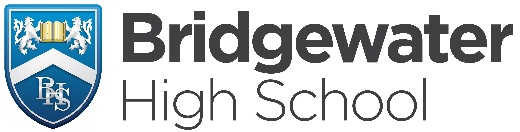 Bridgewater High Key Stage 3 Curriculum MapGerman – Year 7 Intent:6 key principlesImplementationImplementationAutumn Term 1Autumn Term 2Spring Term 1Spring Term 2Summer Term 1Summer Term 2Clarity around knowledgeTheme/TopicTheme/TopicIntroducing/describing yourself/numbers/soundsdescribing others and pets/coloursBirthdays/freetime activities/sports/frequency wordsOnline activities/penfriends/school subjects/describing teachersTalking about school buildings and rules/favourite day of the week/dream schoolplaces in town/shopping/holiday plansClarity around knowledgeKey Knowledge & ConceptsKey Knowledge & Concepts« sein », « haben » and regular verb endings, definite article/gendersPossessive pronouns/adjectives, indefinite articleAccusative case, plural forms, ordinal numbers, word order« gern » and qualifiers, irregular verbs, word order with frequency words« weil » + word order, qualifiers, prepositions, modal verb « dürfen »Using “kein/keine”, “man kann” + word order, future tense with “werden”Clarity around SequencingMain links across the curriculumMain links across the curriculumRight across all year groupsYear 10 Spring term 1Year 9 Spring term 1Year 8 Spring term 1Year 10 Autumn term 1Year 8 Summer term 2Clarity around SequencingCross – curricular / Authentic LinksCross – curricular / Authentic LinksVocabulary / LiteracyLiteracyReadingSentences and short paragraphsSentences and short paragraphsLonger sentences and short paragraphsLonger sentences and short paragraphsLonger paragraphs including connectivesLonger paragraphs including connectivesVocabulary / LiteracyLiteracyExt. WritingSimple sentencesSimple sentences with opinionsLonger sentences showing word orderLonger sentences showing word order with time/frequencyShort paragraphs Short paragraphsVocabulary / LiteracyLiteracyKeyVocabularySee Knowledge OrganiserSee Knowledge OrganiserSee Knowledge OrganiserSee Knowledge OrganiserSee Knowledge OrganiserSee Knowledge OrganiserMemory & CognitionRetrieval/ Formative AssessmentStartVocabulary building, phonicsVocabulary building, phonicsVocabulary building, phonicsVocabulary building, phonicsVocabulary building, phonicsVocabulary building, phonicsMemory & CognitionRetrieval/ Formative AssessmentOn goingRecall activities, listening activities involving retrievalRecall activities, listening activities involving retrievalRecall activities, listening activities involving retrievalRecall activities, listening activities involving retrievalRecall activities, listening activities involving retrievalRecall activities, listening activities involving retrievalMemory & CognitionRetrieval/ Formative AssessmentEndSentence creationSentence creationSentence creationSentence creationSentence creationSentence creationAssessmentSummativeAssessmentSummativeAssessmentListening and reading taskListening and reading taskSpeaking task – short presentationWritten taskTranslation task – German to EnglishRole play taskAssessmentPossible misconceptionsPossible misconceptionsGender issues – masculine, feminine and neuterVerb endingsWord orderWord orderIrregular modal verbsConfusion of present/future tensesAspiring, inspiring and RealLinks to real world (Inc. SMSC / PD curricula)Links to real world (Inc. SMSC / PD curricula)Bridgewater High Key Stage 3 Curriculum MapGerman – Year 8 Intent:6 key principlesImplementationImplementationAutumn Term 1Autumn Term 2Spring Term 1Spring Term 2Summer Term 1Summer Term 2Clarity around knowledgeTheme/TopicTheme/TopicComparing “then” and “now”, past holidays and weatherProblems on holiday, films and programmes, reading habits, screen timeHealthy eating, German food, cooking and recipesExercise regimes, describing/complaining about different foods/mealsUnderstanding rules, daily routine, directions, describing a festivalClothes and styles, planning a date, describing a past dateClarity around knowledgeKey Knowledge & ConceptsKey Knowledge & ConceptsImperfect “war”, “hatte” and “gab”, perfect tense with “haben” and “sein”Use of “wollen” + word order, prepositions + dative case, use of “sollen”, “dürfen” + “können”“essen” and “nehmen” (irregular verbs), imperative forms,“müssen”, using “so”, “zu” “sehr” and “ein bisschen” with adjectives, comparatives“dürfen” and “müssen” + word order, reflexive verbs and separable verbs, imperatives“wenn” clauses – word order, future tense with “werden”, perfect tense revisionClarity around SequencingMain links across the curriculumMain links across the curriculumYear 9 Spring term 2Year 10 autumn term 1Year 10 Autumn term 1Year 7 Spring term 2Year 8 Autumn term 2Year 9 Autumn term 2Year 10 Autumn term 1Year 7 Summer term 2Clarity around SequencingCross – curricular / Authentic LinksCross – curricular / Authentic LinksVocabulary / LiteracyLiteracyReadingShort paragraphs – comprehension in EnglishShort paragraphs – comprehension in EnglishShort paragraphs – comprehension in English and GermanShort paragraphs – comprehension in English and Germanlonger paragraphs – comprehension in English and GermanLonger paragraphs – comprehension in EnglishVocabulary / LiteracyLiteracyExt. WritingSentences including imperfect tenseSentences using perfect and imperfect tensesShort paragraphs using irregular verbs/imperativesShort paragraphs using irregular verbs/imperatives and modals.Longer paragraphs using modal verbsLonger paragraphs incorporating connectives which change word orderVocabulary / LiteracyLiteracyKeyVocabularySee Knowledge OrganiserSee Knowledge OrganiserSee Knowledge OrganiserSee Knowledge OrganiserSee Knowledge OrganiserSee Knowledge OrganiserMemory & CognitionRetrieval Practice: Focus and ActivityStartVocabulary building, phonicsVocabulary building, phonicsVocabulary building, phonicsVocabulary building, phonicsVocabulary building, phonicsVocabulary building, phonicsMemory & CognitionRetrieval Practice: Focus and ActivityOn goingRecall activities, listening activities involving retrievalRecall activities, listening activities involving retrievalRecall activities, listening activities involving retrievalRecall activities, listening activities involving retrievalRecall activities, listening activities involving retrievalRecall activities, listening activities involving retrievalMemory & CognitionRetrieval Practice: Focus and ActivityEndParagraph creationParagraph creationParagraph creationParagraph creationParagraph creationParagraph creationAssessmentSummativeAssessmentSummativeAssessmentListening and reading taskListening and reading taskWritten taskRole play taskTranslation task – German to EnglishWritten taskAssessmentPossible misconceptionsPossible misconceptionsConfusion of perfect/imperfect tensesIrregular modalsIrregular verb endingsSeparable verbs – don’t have in EnglishWord orderAspiring, inspiring and RealLinks to real world (Inc. SMSC / PD curricula)Links to real world (Inc. SMSC / PD curricula)Healthy livingLifestylesBridgewater High Key Stage 3 Curriculum MapGerman – Year 9 Intent:6 key principlesImplementationImplementationAutumn Term 1Autumn Term 2Spring Term 1Spring Term 2Summer Term 1Summer Term 2Clarity around knowledgeTheme/TopicTheme/TopicRole models and how they inspire you, past experiences, overcoming misfortuneTypes of music, playing instruments, music festivalsAmbitions, jobs and opinions, future job?, describing a specific jobTalking about childhood and activities, primary v. secondary schoolRights and responsibilities, age limits, past and present life what’s important in life, how we can make a differenceClarity around knowledgeKey Knowledge & ConceptsKey Knowledge & ConceptsPresent/perfect tenses and the imperative formSubject/direct object pronouns, using “seit” – tense, comparatives, separable verbs in the perfect tenseConditional mood, using “um… zu …”, “ich würde gern”, dative and accusative prepositionsUsing « als » + word order, imperfect of modal verbs, comparisons/superlatives, imperfect tenseConjunctions and word order, « time manner place »combining tenses in longer sentences, using « um… zu … »Clarity around SequencingMain links across the curriculumMain links across the curriculumYear 7 Autumn term 1Year 8 Spring term 2Year 10 Autumn term 2Year 8 Autumn term 1Year 10 Summer term 1Clarity around SequencingCross – curricular / Authentic LinksCross – curricular / Authentic LinksVocabulary / LiteracyLiteracyReadingShort paragraphs – comprehension in EnglishShort paragraphs – comprehension in EnglishShort paragraphs – comprehension in English and GermanLonger extracts – comprehension in English Longer extracts – comprehension in English and GermanLonger extracts – comprehension in English and GermanVocabulary / LiteracyLiteracyExt. WritingSimple sentences including perfect tenseLonger sentences with connectives and opinionsShort paragraphs including future tenseShort paragraphs including imperfect tense.Longer paragraphs including all 3 tensesLonger paragraphs including all 3 tensesVocabulary / LiteracyLiteracyKeyVocabularySee Knowledge OrganiserSee Knowledge OrganiserSee Knowledge OrganiserSee Knowledge OrganiserSee Knowledge OrganiserSee Knowledge OrganiserMemory & CognitionRetrieval Practice: Focus and ActivityStartVocabulary building, phonicsVocabulary building, phonicsVocabulary building, phonicsVocabulary building, phonicsVocabulary building, phonicsVocabulary building, phonicsMemory & CognitionRetrieval Practice: Focus and ActivityOn goingRecall activities, listening activities involving retrievalRecall activities, listening activities involving retrievalRecall activities, listening activities involving retrievalRecall activities, listening activities involving retrievalRecall activities, listening activities involving retrievalRecall activities, listening activities involving retrievalMemory & CognitionRetrieval Practice: Focus and ActivityEndParagraph creationParagraph creationParagraph creationParagraph creationParagraph creationParagraph creationAssessmentSummativeAssessmentSummativeAssessmentListening and reading assessmentListening and reading assessmentPhoto card taskWritten taskTranslation taskWritten taskAssessmentPossible misconceptionsPossible misconceptionsImperfect tenseUse of present tense with “seit”Dative/accusative pronouns – don’t have in EnglishWord orderTim, manner, placeAspiring, inspiring and RealLinks to real world (Inc. SMSC / PD curricula)Links to real world (Inc. SMSC / PD curricula)Role modelsCareersRights and responsibilitiesBridgewater High Key Stage 3 Curriculum MapGerman – Year 10Intent:6 key principlesImplementationImplementationAutumn Term 1Autumn Term 2Spring Term 1Spring Term 2Summer Term 1Summer Term 2Clarity around knowledgeTheme/TopicTheme/TopicSchool – subjects/uniform, school day and rules, comparison of German/English school systemFreetime activities, reading, music, films and TV, new sports, celebrations and festivalsRelationships, good friends, marriage, comparing life as a small child and nowLife at home, describing house, eating habits, routine, technology use at homePlanning a trip, buying tickets and booking accommodation, giving and understanding directionsOrdering at a restaurant, buying souvenirs, problems on holidayClarity around knowledgeKey Knowledge & ConceptsKey Knowledge & ConceptsImperfect/perfect tens e revision, using “denn”, “weil” and “obwohl”Modal verbs – dürfen, müssen“gern”, “lieber” and “am liebsten”, plural nouns, conditional moodPossessive pronouns, using “mit” + dative case, separable verbs in different tenses, modals in the imperfectIrregular present tense verbs, separable verbs, “du” and “Sie”, reflexive verbsComparatives and superlatives, “dieser”, imperativesUsing « wenn » with a subjunctive, « seit » + present tenseClarity around SequencingMain links across the curriculumMain links across the curriculumYear 7 Summer term 1Year 8 Autumn term 2Year 9 Spring term 1Year 7 Autumn term 2Year 8 Spring term 1Year 9 Spring term 2Clarity around SequencingCross – curricular / Authentic LinksCross – curricular / Authentic LinksVocabulary / LiteracyLiteracyReadingRegular reading comprehension activitiesRegular reading comprehension activitiesRegular reading comprehension activitiesRegular reading comprehension activitiesRegular reading comprehension activitiesRegular reading comprehension activitiesVocabulary / LiteracyLiteracyExt. Writing90/150 word writing pieces in preparation for exam90/150 word writing pieces in preparation for exam90/150 word writing pieces in preparation for exam90/150 word writing pieces in preparation for exam90/150 word writing pieces in preparation for exam90/150 word writing pieces in preparation for examVocabulary / LiteracyLiteracyKeyVocabularyUse of Knowledge OrganisersUse of Knowledge OrganisersUse of Knowledge OrganisersUse of Knowledge OrganisersUse of Knowledge OrganisersUse of Knowledge OrganisersMemory & CognitionRetrieval Practice: Focus and ActivityStartRecall of KS3 tensesVerb sortsQ&A vocabRecall of KS3 tensesVerb sortsQ&A vocabRecall of KS3 tensesVerb sortsQ&A vocabRecall of KS3 tensesVerb sortsQ&A vocabRecall of KS3 tensesVerb sortsQ&A vocabRecall of KS3 tensesVerb sortsQ&A vocabMemory & CognitionRetrieval Practice: Focus and ActivityOn goingVerb sorts; review of tenses; application of tenses (exercises, speaking and writing)Verb sorts; review of tenses; application of tenses (exercises, speaking and writing)Verb sorts; review of tenses; application of tenses (exercises, speaking and writing)Verb sorts; review of tenses; application of tenses (exercises, speaking and writing)Verb sorts; review of tenses; application of tenses (exercises, speaking and writing)Verb sorts; review of tenses; application of tenses (exercises, speaking and writing)Memory & CognitionRetrieval Practice: Focus and ActivityEndUse of Knowledge Organisers and Activelearn Vocabulary testing. QMAUse of Knowledge Organisers and Activelearn Vocabulary testing. QMAUse of Knowledge Organisers and Activelearn Vocabulary testing. QMAUse of Knowledge Organisers and Activelearn Vocabulary testing. QMAUse of Knowledge Organisers and Activelearn Vocabulary testing. QMAUse of Knowledge Organisers and Activelearn Vocabulary testing. QMAAssessmentSummativeAssessmentSummativeAssessmentWriting QMATranslation task – German to EnglishSpeaking – presentation about family/friendsListening and reading assessmentRole play/photo card taskYear 10 examsAssessmentPossible misconceptionsPossible misconceptionsVerb endings – reg and irregConfusion with tensesConfusion of auxiliary verbs in perfect tenseWord orderConfusing “du” and “Sie” in role playsAspiring, inspiring and RealLinks to real world (Inc. SMSC / PD curricula)Links to real world (Inc. SMSC / PD curricula)Family/friend relationshipsHealthy livingBridgewater High Key Stage 3 Curriculum MapGerman – Year 11Intent:6 key principlesImplementationImplementationAutumn Term 1Autumn Term 2Spring Term 1Spring Term 2Summer Term 1Summer Term 2Clarity around knowledgeTheme/TopicTheme/TopicHoliday destinations, types of holidays, past holidays and plans, describing places – advantages and disadvantagesWorld of work, jobs, places of work, job descriptions, job applications, Dream jobs and using languagesFestivals and events – advantages/disadvantages, social problems and effect on young people, homelessness, environmental problemsRevision and speaking testClarity around knowledgeKey Knowledge & ConceptsKey Knowledge & Concepts« nach/in » to say « to », genitive prepositions, perfect tense w/ «haben» and «sein»pluperfect tense, infinitive constructionsConjunctions and intensifiers, using sequencers, “weil” and word orderAccusative prepositions, adjectival nouns, the passive voiceAll previous knowledge/conceptsClarity around SequencingMain links across the curriculumMain links across the curriculumYear 10 Autumn term 1Year 9 Summer term 2Year 7 Summer term 1Clarity around SequencingCross – curricular / Authentic LinksCross – curricular / Authentic LinksVocabulary / LiteracyLiteracyReadingRegular reading comprehension activitiesRegular reading comprehension activitiesRegular reading comprehension activitiesRegular reading comprehension activitiesRegular reading comprehension activitiesVocabulary / LiteracyLiteracyExt. Writing90/150 word writing pieces in preparation for exam90/150 word writing pieces in preparation for exam90/150 word writing pieces in preparation for exam90/150 word writing pieces in preparation for exam90/150 word writing pieces in preparation for examVocabulary / LiteracyLiteracyKeyVocabularyUse of Knowledge OrganisersUse of Knowledge OrganisersUse of Knowledge OrganisersUse of Knowledge OrganisersUse of Knowledge OrganisersMemory & CognitionRetrieval Practice: Focus and ActivityStartRecall of KS3 tensesVerb sortsQ&A vocabRecall of KS3 tensesVerb sortsQ&A vocabRecall of KS3 tensesVerb sortsQ&A vocabRecall of KS3 tensesVerb sortsQ&A vocabRecall of KS3 tensesVerb sortsQ&A vocabMemory & CognitionRetrieval Practice: Focus and ActivityOn goingVerb sorts; review of tenses; application of tenses (exercises, speaking and writing)Verb sorts; review of tenses; application of tenses (exercises, speaking and writing)Verb sorts; review of tenses; application of tenses (exercises, speaking and writing)Verb sorts; review of tenses; application of tenses (exercises, speaking and writing)Verb sorts; review of tenses; application of tenses (exercises, speaking and writing)Memory & CognitionRetrieval Practice: Focus and ActivityEndUse of Knowledge Organisers and Activelearn Vocabulary testing. QMAUse of Knowledge Organisers and Activelearn Vocabulary testing. QMAUse of Knowledge Organisers and Activelearn Vocabulary testing. QMASpring mock exam prep all skillsAssessmentSummativeAssessmentSummativeAssessmentListening and Reading QMA; Practice writing exam questionsMock exams; mock speakingListening and Reading QMA; Practice writing exam questionsMock examsMock speaking and real speakingAssessmentPossible misconceptionsPossible misconceptionsConfusion of tensesWord order issuesAspiring, inspiring and RealLinks to real world (Inc. SMSC / PD curricula)Links to real world (Inc. SMSC / PD curricula)CareersCultural differences/festivals. Environmental issues